Schumann osc.http://christopherbradshaw.net/The_Project_Bin/Schumann%20Frequency%20Oscillator%20with%20Scalar%20Coil.htmlVyžarovacia cievka: tesla bifilar coil
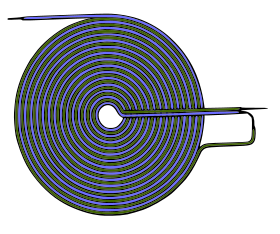 Koncový Zosilovac: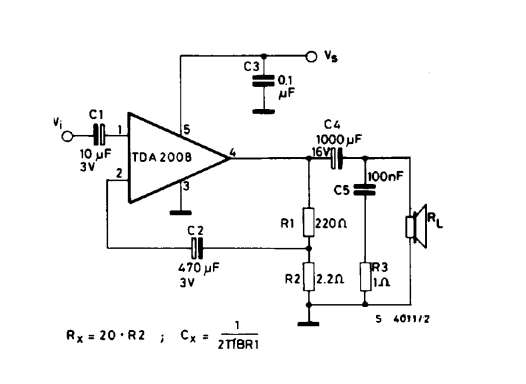 R  1.0 | 2,2 | 220 |   po 2ksTDA 2008  2x C   100nF			2x0,1uF		24V	2x10uF		6V	2x470uF		16V	2x5000uF	12V	2xhttp://www.radiomuseum.org/tubes/tube_tda2004.html555 sine wave generator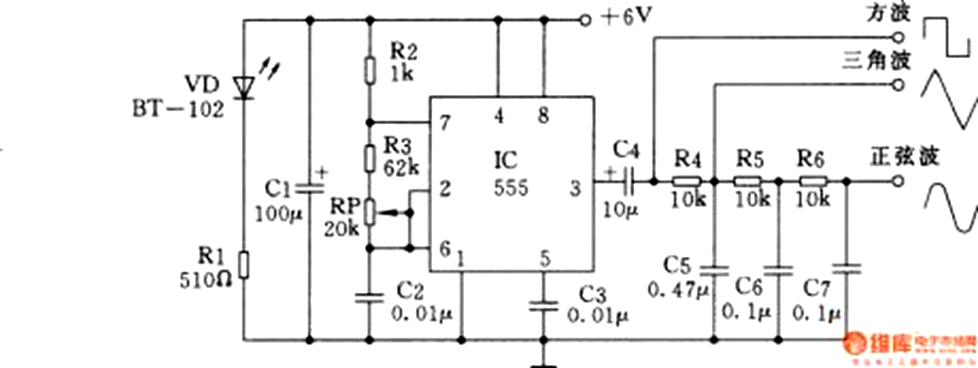 R  510 x2 ; 10k x6 ; 1k x2 ; 62k x2 ; trim 20k lin x2; C  100uF / 12V  x2; 10uF x1 ; 0,47uF x1 ; 0,01uF x2 ;  0,1uF x3; IC 555  x2   (výpočet f RC obvodu http://www.synergy-project.net/de/node/239)lin. regulátor napätia:  7805 x2 , 7812 x2 , 7815 x2 konektor napájania HS25 samec a samica do panelupuzdro poistkové do panelu 250V , poistky 300mAliehová fix na kreslenie DPSplastová konštrukčná krabička:  ??http://www.seekic.com/circuit_diagram/Signal_Processing/Various_waveforms_generator.htmlĎalšie schémy s IC 555http://www.talkingelectronics.com/projects/50%20-%20555%20Circuits/50%20-%20555%20Circuits.html#BSínusový LFOhttp://zpostbox.ru/sine_wave_signal_generator.htmlhttp://www.next.gr/oscillators/sine-wave/index4.html